Bahagian A: Maklumat KursusNota:# 30-79% daripada jam pembelajaran pelajar disampaikan secara dalam talian*sekurang-kurangnya 80% daripada jam pembelajaran pelajar mesti disampaikan secara dalam talianBahagian B : Maklumat Asas Kursus (Landing page) *Sila tandakan (✓) pada yang berkenaan setelah item berkenaan dilengkapkan
Bahagian C : Pengenalan kursus (Course Introduction) *Sila tandakan (✓) pada yang berkenaan setelah item berkenaan dilengkapkanBahagian D : Reka bentuk kandungan kursus (Course content) *Sila tandakan (✓) pada yang berkenaan setelah item berkenaan dilengkapkanBahagian E : Penutup Kursus MC*Sila tandakan (✓) dan isikan pada ruang yang berkenaanBahagian E: KelulusanBahagian ini diluluskan oleh Urusetia CADe. Kursus berikut adalah:Ulasan:Bahagian F: Pengesahan *Potong mana yang tidak berkenaan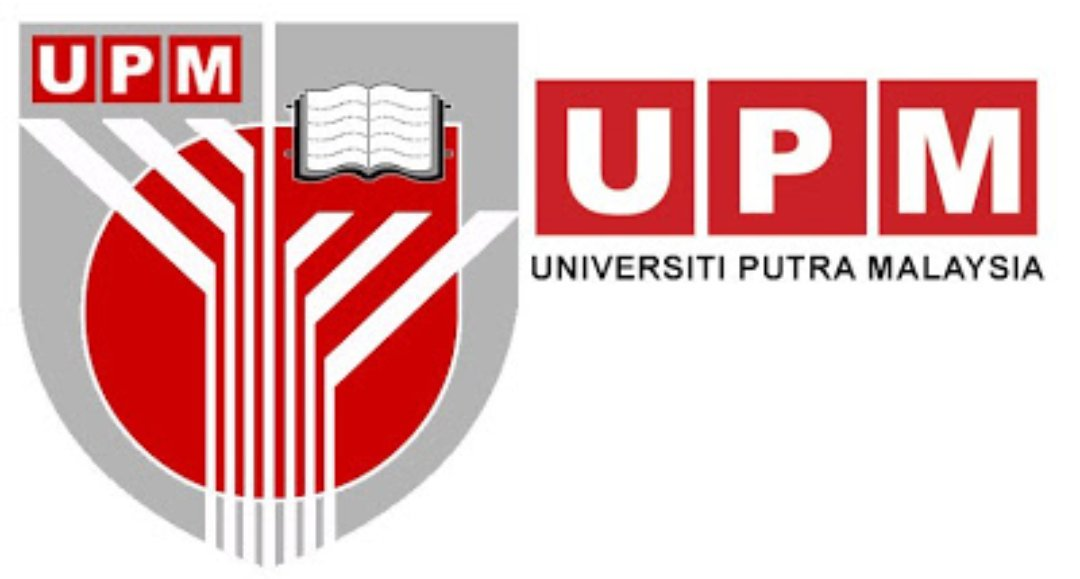 SEMAKAN KUALITI KANDUNGAN KURSUS MICRO-CREDENTIALSAKADEMIK
UNIVERSITI PUTRA MALAYSIA (UPM)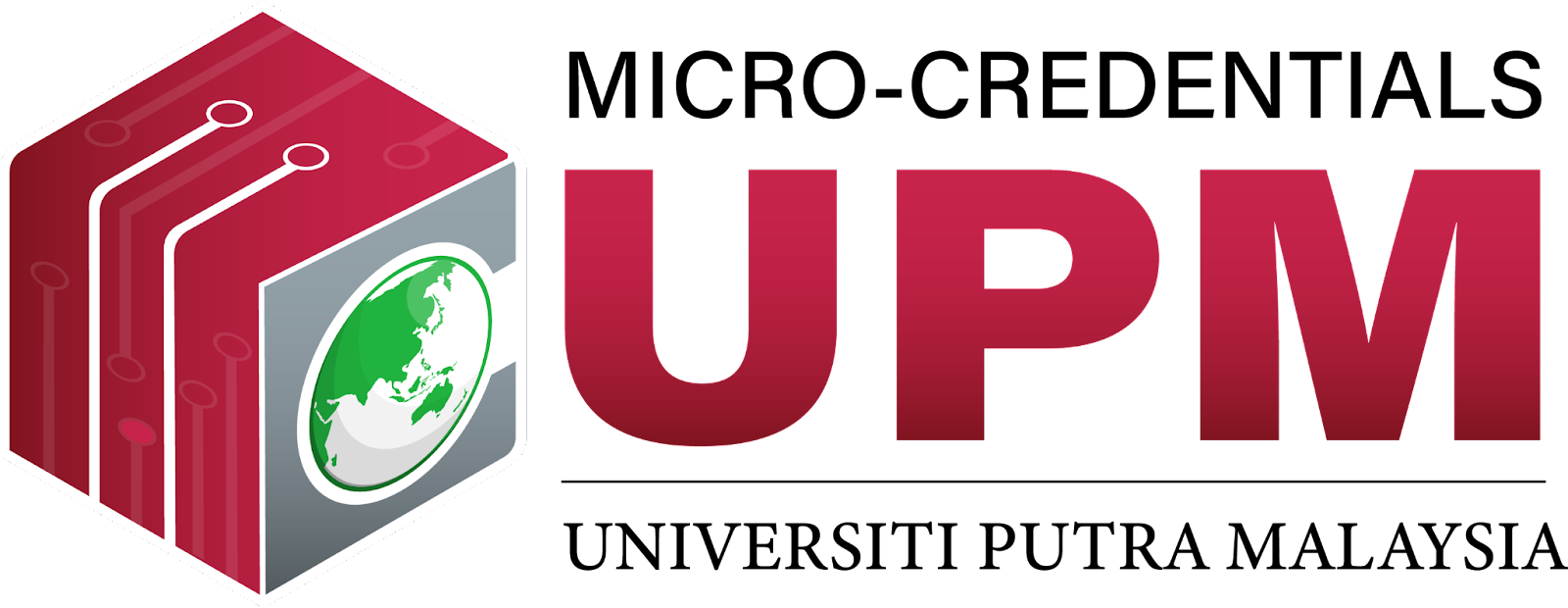 Nama Fakulti/PTJ Jenis Kursus☐ Akademik ☐ MandiriTajuk Sijil Mikro Tajuk Kursus Akademik UPMMod penyampaian ☐ Bersemuka secara fizikal    ☐ Teradun#   ☐ Jarak jauh dan terbuka (ODL)*No.Item Kandungan KursusSemakan kendiri oleh pemohonSemakan oleh Urusetia CADeUlasan/catatan 1. Gambar Profile Kursus2.Sinopsis Kursus3. Hasil Pembelajaran Kursus4.Video Teaser5.Tempoh pembelajaran6.Peserta Sasaran 7.Yuran kursus8.Maklumat PTJNoItem Halaman Utama KursusSemakan kendiri oleh pemohonSemakan oleh Urusetia CADeUlasan/catatan 1. Ice Breaking 2.Pengenalan Kursus *Memaparkan gambar ahli kumpulan pengajar, senarai modul dalam kursus, senarai lencana digital.3.Video Pendahuluan Kursus *memaparkan tajuk kursus, hasil pembelajaran kursus, keistimewaan kursusNoItem Semakan kendiri oleh pemohonSemakan oleh Urusetia CADeUlasan/catatan Setiap kandungan kursus perlu memaparkan maklumat Creative Commons Work (CCW) secara jelas dan disusun berdasarkan silabus kursus serta mempunyai reka bentuk berikut:Setiap kandungan kursus perlu memaparkan maklumat Creative Commons Work (CCW) secara jelas dan disusun berdasarkan silabus kursus serta mempunyai reka bentuk berikut:Setiap kandungan kursus perlu memaparkan maklumat Creative Commons Work (CCW) secara jelas dan disusun berdasarkan silabus kursus serta mempunyai reka bentuk berikut:Setiap kandungan kursus perlu memaparkan maklumat Creative Commons Work (CCW) secara jelas dan disusun berdasarkan silabus kursus serta mempunyai reka bentuk berikut:Setiap kandungan kursus perlu memaparkan maklumat Creative Commons Work (CCW) secara jelas dan disusun berdasarkan silabus kursus serta mempunyai reka bentuk berikut:1. Maklumat hasil pembelajaran modul2.Mengandungi sekurang-kurangnya 1 bahan pembelajaran (menggunakan video, URL atau PDF)3.Sekurang-kurangnya 1 aktiviti interaktif bersesuaian dengan hasil pembelajaran modul (menggunakan H5P, forum, permainan, URL seperti Padlet dan ThingLink)4.Sekurang-kurangnya 1 penaksiran bersesuaian dengan hasil pembelajaran modul menggunakan kuiz yang mempunyai soalan dijanakan secara rawak daripada bank soalan. 5.Memaparkan maklumat minimum skor penaksiran (55%)6.Penetapan lengkapan aktiviti (activity completion) diaktifkan bagi semua kandungan modul No.MaklumatSemakan kendiri oleh pemohonSemakan oleh Urusetia CADeUlasan/catatan penilai1. Rumusan Kursus (Course Summary)2.Rujukan3.Penghargaan (Acknowledgement)4.Survei Penilaian PelajarLulusTidak LulusDisediakan dan disahkan oleh Ketua Pembangun


.............................................................
(                                                           )Tarikh:Disahkan oleh Urusetia CADe


.............................................................
(                                                           )Tarikh:*Disokong/Tidak disokong oleh Pengarah CADe 


.............................................................
(                                                           )

Tarikh: